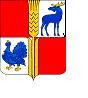 Об итогах районного соревнования попроизводству продукции сельского хозяйства за 9 месяцев 2020 годаВ целях стимулирования работников сельского хозяйства, проделавших большую работу по внедрению передовых технологий, направленных на выполнение контрольных показателей Государственной программы развития сельского хозяйства и регулирования рынков сельскохозяйственной продукции, сырья и продовольствия Самарской области на 2014 – 2025 годы и рассмотрев итоги районного соревнования по производству продукции сельского хозяйства за 9 месяцев 2020года,  Администрация муниципального района Исаклинский Самарской области ПОСТАНОВЛЯЕТ:1. Признать победителями районного соревнования по итогам работы за 9 месяцев 2020 года и присудить:-первое место сельскохозяйственному производственному кооперативу «Красная Звезда» набравшему наибольшее количество (85,7) баллов по основным показателям производственно-экономической деятельности, наградить Почетной грамотой Администрации муниципального района Исаклинский,  ценным подарком, вручить статуэтку с присвоением звания «Лучшее сельскохозяйственное предприятие 2020 года»  премировать денежной премией в сумме 15 000 рублей.За достижение высоких показателей в полеводстве и животноводстве наградить председателя сельскохозяйственного производственного кооператива «Красная Звезда» Немова Валерия Геннадьевича Почетной грамотой Администрации муниципального района Исаклинский, занести на районную Доску Почета,  вручить Красную ленту «Лучший руководитель сельскохозяйственного предприятия 2020 года».-второе место обществу с ограниченной ответственностью сельскохозяйственному предприятию «Нива»,  набравшему (81,9) балла по основным показателям производственно-экономической деятельности, наградить Почетной грамотой Администрации муниципального района Исаклинский и премировать денежной премией в сумме 10 000 рублей.За достижение высоких показателей в полеводстве и животноводстве наградить директора ООО СХП «Нива» Терентьева Владимира Фроловича  Почетной грамотой Администрации муниципального района Исаклинский.-третье место сельскохозяйственному производственному кооперативу  «Коммунар» набравшему  (80,9)  баллов по основным показателям производственно-экономической деятельности, наградить Почетной грамотой Администрации муниципального района Исаклинский и премировать денежной премией в сумме 5 000 рублей.За достижение высоких показателей в полеводстве и животноводстве наградить  председателя сельскохозяйственного производственного кооператива «Коммунар» Игнатьева Сергея Васильевича Почетной грамотой Администрации муниципального района Исаклинский.2. Признать победителем районного соревнования среди комбайнеров зерноуборочных комбайнов и присудить:2.1. первые места:-комбайнеру СПК «Красная Звезда» Зинькову Валерию Вячеславовичу, намолотившему на комбайне «CLASS»  22177  центнеров зерна, наградить Почетной грамотой Администрации муниципального района Исаклинский, вручить Красную ленту «Лучший работник сельскохозяйственного производства », занести на районную Доску Почета и поощрить ценным подарком;-комбайнеру СПК «Красная Звезда» Мишину Леониду Ивановичу, намолотившему на комбайне «Вектор-410» 22420 центнеров зерна, наградить Почетной грамотой Администрации муниципального района Исаклинский, вручить Красную ленту «Лучший работник сельскохозяйственного производства», занести на районную Доску Почета и поощрить ценным подарком2.2. вторые места: -комбайнеру СПК «Новый Путь» Бадину Александру Сергеевичу, намолотившему на комбайне «КЗС -7 Полессе»   17026 центнеров зерна, и поощрить ценным подарком.-комбайнеру СПК «Коммунар»  Горбунову Павлу Алексеевичу, намолотившему на комбайне «Вектор -410»  14473 центнера зерна, и поощрить ценным подарком;2.3.третьи места:-комбайнеру ООО СХП «Нива» Илларионову Андрею Наумовичу, намолотившему на комбайне «КЗС -7 Полессе» 14599 центнеров зерна, и поощрить ценным подарком;- комбайнеру ООО СХП «Самсоновское» Ермакову Сергею Николаевичу, намолотившему на комбайне «Вектор-410» 13910 центнеров зерна, и поощрить ценным подарком.3. Признать победителем районного соревнования среди комбайнеров кормоуборочных комбайнов и присудить:3.1. первое место комбайнеру СПК «Красная Звезда» Петрову Алексею Валерьевичу, убравшему на «Полессе-250» 8254 тонны зеленой массы кормовых культур, наградить Почетной грамотой Администрации муниципального района Исаклинский, вручить Красную ленту «Лучший работник сельскохозяйственного производства », занести на районную Доску Почета и поощрить ценным подарком;3.2.второе место комбайнеру СПК «Новый Путь» Американову Сергею Михайловичу, убравшему на  «КСК-600 Полессе» 7563 тонны зеленой массы кормовых культур, и поощрить ценным подарком;3.3.третье место комбайнеру АО «Красный Ключ» Бурмистрову Петру Ивановичу, убравшему на «Дон-680» 6310 тонн зеленой массы кормовых культур, и поощрить ценным подарком.  4. Признать победителем районного соревнования среди механизаторов на  тракторах и присудить:4.1 первое место механизатору СПК «Новый Путь» Кафтаеву Борису Николаевичу, добившемуся наработки на тракторе   «К-735» 11884 условных эталонных гектаров, наградить Почетной грамотой Администрации муниципального района Исаклинский, вручить Красную ленту «Лучший работник сельскохозяйственного производства », занести на районную Доску Почета и поощрить ценным подарком;4.2. второе место механизатору ООО СХП «Нива»  Терентьеву Александру Владимировичу, добившемуся наработки на тракторе   «К-744 РЗ»  6233 условных эталонных гектаров, и поощрить ценным подарком;4.3. третье место механизатору СПК «Заря» Потапову Александру Васильевичу, добившемуся наработки на тракторе «RSM 2375» 3575 условных эталонных гектаров, и поощрить ценным подарком.5. Признать победителем районного соревнования среди водителей и присудить: 5.1. первое место водителю ООО СХП «Нива»  Илларионову Сергею Наумовичу, добившемуся наивысших показателей по грузоперевозкам за сезон на автомашине «КАМАЗ» 162210 тонно-километров, наградить Почетной грамотой Администрации муниципального района Исаклинский, вручить Красную ленту «Лучший работник сельскохозяйственного производства », занести на районную Доску Почета и поощрить ценным подарком;5.2. второе место водителю ООО СХП «Нива» Терентьеву Петру Дмитриевичу, выполнившему на автомашине «КАМАЗ» 91013 тонно-километров, и поощрить ценным подарком;5.3. третье место водителю СПК «Красная Звезда» Мишину Ивану Ивановичу, выполнившему на автомашине «КАМАЗ» 72014 тонно-километров, и поощрить ценным подарком.  6. Признать победителем районного соревнования среди операторов машинного доения и присудить:  6.1. первое место оператору машинного доения СПК «Красная Звезда»  Канцыр Нине Николаевне, надоившей за 9 месяцев 6040 килограммов молока на одну фуражную корову, наградить Почетной грамотой Администрации муниципального района Исаклинский, вручить Красную ленту «Лучший работник сельскохозяйственного производства», занести на районную Доску Почета и поощрить ценным подарком;6.2. второе место оператору машинного доения ООО СХП «Самсоновское» Аникиной Галине Ивановне, надоившей 5650 килограммов  молока на одну фуражную корову, и поощрить ценным подарком;6.3. третье место оператору машинного доения АО «КРАСНЫЙ КЛЮЧ» Кузнецовой Людмиле Алексеевне, надоившей 5188 килограммов молока на одну фуражную корову, и поощрить ценным подарком.7. Признать победителем районного соревнования среди скотников, занятых на откорме и присудить:7.1. первое место скотнику, занятому на откорме молодняка АО «КРАСНЫЙ КЛЮЧ» Павловой Римме Николаевне, обеспечившей среднесуточный привес молодняка 989 грамм по группе телят, наградить Почетной грамотой Администрации муниципального района Исаклинский, вручить Красную ленту «Лучший работник сельскохозяйственного производства», занести на районную Доску Почета и поощрить ценным подарком;7.2. второе место скотнику, занятому на откорме молодняка АО «КРАСНЫЙ КЛЮЧ» Зинкевич Галине Петровне, обеспечившей среднесуточный привес молодняка 940 грамм по группе телят, и поощрить ценным подарком;7.3. третье место скотнику, занятому на откорме молодняка СПК «Коммунар» Чернышкову  Михаилу Дмитриевичу, обеспечившему среднесуточный привес молодняка 770 грамм по группе телят, и поощрить ценным подарком.8. Признать победителем районного соревнования среди скотников, пастухов дойного гурта и присудить:8.1.первое место скотнику, дойного гурта СПК «Красная Звезда»» Бурмистрову Сергею Ивановичу, обеспечившего надой 6040 килограмм молока по гурту на одну фуражную корову, наградить Почетной грамотой Администрации муниципального района Исаклинский, вручить Красную ленту «Лучший работник сельскохозяйственного производства», занести на районную Доску Почета и поощрить ценным подарком;8.2. второе место скотнику, дойного гурта АО «Красный Ключ» Филиппову Владимиру Ивановичу, обеспечившего надой 4960 килограмм молока по гурту на одну фуражную корову, и поощрить ценным подарком;8.3. третье место скотнику, дойного гурта ООО СХП «Нива» Терентьеву Сергею Петровичу, обеспечившего надой 4701 килограмм молока по гурту на одну фуражную корову, и поощрить ценным подарком.9.Признать победителем районного соревнования среди техников по воспроизводству стада КРС и присудить:9.1. первое место технику по воспроизводству стада КРС АО «КРАСНЫЙ КЛЮЧ» Павловой Лидии Николаевне, получившей 81 теленка на 100 коров, наградить Почетной грамотой Администрации муниципального района Исаклинский, вручить Красную ленту «Лучший работник сельскохозяйственного производства », занести на районную Доску Почета и поощрить ценным подарком.2.Контроль за выполнением настоящего постановления возложить на руководителя муниципального казенного учреждения «Управление сельского хозяйства и продовольствия муниципального района Исаклинский Самарской области» Д.Н. Семёнова.3. Настоящее постановление вступает в силу со дня его подписания.4.Опубликовать настоящее постановление в газете «Официальный вестник муниципального района Исаклинский» и разместить на официальном сайте Администрации муниципального района Исаклинский.Глава муниципальногорайона Исаклинский                                                                      В.Д. Ятманкин